НАУКОВИЙ ГУРТОК 		СУЧАСНІ СОЦІОЛІНГВІСТИЧНІ СТУДІЇ			НАЗВА КАФЕДРИ:	Кафедра романської філології та порівняльно-типологічного мовознавства Керівник наукового гуртка:	Зверева Марина Анатоліївнакандидат педагогічних наук, доцент		Напрями діяльності: 	Особливості сучасного молодіжного сленгу французької мови дослідження мовних процесів, явищ у структурі тексту, пов’язаних з  сучасним молодіжним сленгом французької мови (на матеріалі сучасної художньої літератури).Форми роботи: 			конференції, засідання «круглого столу», завдання-дослідження, екскурсія.Графік роботи: 			щомісяця, відповідно до дати проведення заходуПЛАН ЗАХОДІВ НАУКОВОГО ГУРТКА:Установче засідання студентського наукового гуртка. Формування наукового світогляду, оволодіння методологією та методами наукового дослідження (вересень)Орієнтація в системі соціолінгвістичних понять (вересень)Долучення студентів до святкування Дня Європейських мов в КУБГ (вересень)Формування практичних навичок роботи з текстом та ознайомлення з поняттями «сленг», «молодіжне арго», «варіативність» (жовтень)Участь студентів у науково-методологічному семінарі «Принципи навчання на науково-дослідній основі» (листопад)Участь студентів у конференції НТ САДМВ ФРГФ «Актуальні проблеми романської та германської філології» (грудень)Долучення студентів до святкування Грінченківської декади та Грінченківських читань (грудень)Презентація керівника гуртка Зіставлення французького та українського молодіжного сленгу в лінгвокультурологічному аспекті (лютий)Участь студентів у науково-методологічному семінарі «Дні науки на кафедрі романської філології» (березень)Виступ студентів на науково-практичному семінарі «Науковий доробок магістрантів та молодих вчених» (квітень)Долучення студентів до публікації результатів досліджень у студентському збірнику НТ САДМВ ФРГФ «MUNDUS PHILOLOGIAE”  (травень)Відвідання передзахистів та захистів магістрантів кафедри романської філології (червень)НАУКОВИЙ ГУРТОК 		СУЧАСНІ СОЦІОЛІНГВІСТИЧНІ СТУДІЇРік заснування наукового гуртка: 		2015Керівник наукового гуртка:			Зверева Марина Анатоліївнакандидат педагогічних наук, доцент		НАЗВА СТРУКТУРНОГО ПІДРОЗДІЛУ: 	Факультет романо-германської філології НАЗВА КАФЕДРИ: 		Кафедра романської філології та порівняльно-типологічного мовознавства ПРОФІЛЬНА НАУКОВА ТЕМА: 		номер бюджетної  теми 0116 U006607 Розвиток викладання європейських мов  в контексті міжкультурної комунікаціїОСОБЛИВОСТІ СУЧАСНОГО МОЛОДІЖНОГО СЛЕНГУ ФРАНЦУЗЬКОЇ МОВИ ЗАВДАННЯ НАУКОВОГО ГУРТКА:Формування наукового світогляду, оволодіння методологією та методами наукового дослідження;Формування навичок дослідницької діяльності Опанування методикою визначення мети й завдань роботи, систематизації та аналізу мовних фактів, узагальнювання результатів пошуків, формулювання висновків. Ознайомлення з поняттями «сленг», «молодіжне арго», «варіативність»ПЛАН РОБОТИ НАУКОВОГО ГУРТКА:Установче засідання студентського наукового гурткаЗаняття 1 Орієнтація в системі соціолінгвістичних понять Заняття 2 Приклади швидкого опанування простими комунікативними моделями поведінкиЗаняття 3 Зіставлення французького та українського молодіжного сленгу в лінгвокультурологічному аспектіНАУКОВИЙ ДОРОБОК ГУРТКА :Участь студентів у семінарах, круглих столах:Науково-методологічний семінар «Принципи навчання на науково-дослідній основі»Науковий семінар  «Сучасні  тенденції філологічних досліджень»День Європейських мов в КУБГНауково-методологічний семінар «Дні науки на кафедрі романської філології»Науково-практичний семінар «Науковий доробок магістрантів та молодих вчених»Конференція НТ САДМВ ФРГФ «Актуальні проблеми романської та германської філології»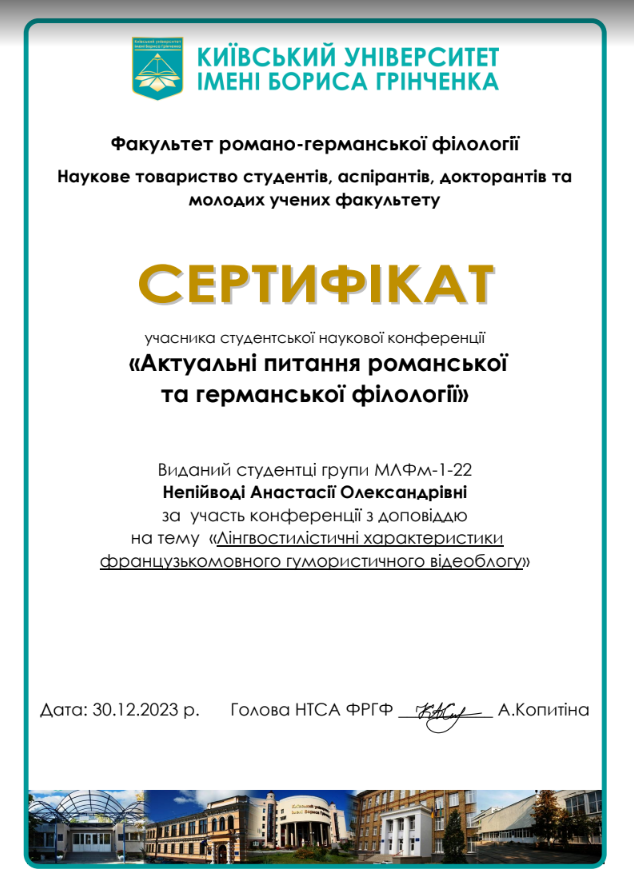 